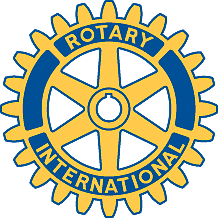 Rotary Club of Carleton Place and Mississippi Mills       Meeting of October 22nd, 2012Mike chaired the meeting this evening as Robert and Faye are away. He broke the sad news that Louise has decided to leave the club on health grounds. There was a discussion about alternatives to resignation.This evening's guests were postponed to next week, when it is hoped that more members can be present.Marion reported on the Rose project. Mr. Gibson, a former Rotarian, will let us use Suite #1, 18 Mill Street for packing. Marion has ordered the roses, and the price is the same as last year. She met with Robyn Arseneau at the Hospital Foundation, and they are working together on the project. A draft poster was circulated, and the PDF will be sent by email to all members.  Bernie's email address will be added to the poster. Bernie will sell roses at the hospital on November 3rd. He suggested that we  combine the presentation of the cheque to the hospital with a 10-year anniversary celebration of the club, in mid December.  We will need a volunteer to coordinate this project.Mike has ordered wreaths for November 11th. Marion will lay the wreath in Carleton Place, and Alan in Almonte. Cheques will be sent out tomorrow after George has signed them.Doug, not present tonight, is arranging for us to sell calendars at the LCBO on November 3rd and 4th. No more than two people should be present. Calendar sales seem to be going well. Alan complained that they were too large to mail easily.The highway clean-up was rescheduled to Friday (Oct 26th) at 9:00 am., due to rain last week.Several members will assist with the Halloween Parade on Saturday (Oct 27th). They should meet at the Post Office parking lot at about 5:45 pm, to put out barricades, and politely keep people from crossing them into the street. A map showing the places the club is responsible for was circulated.The Christmas Parade will have similar arrangements on November 24th. The Christmas Dinner for seniors is being arranged by Marion, on November 29th. We recognized that the club has a very busy schedule for the rest of the year.